ՀավելվածՀՀ կրթության, գիտության,մշակույթի և սպորտի նախարարի2023 թ. ............ «.....» N ... Ն հրամանիՏԵՂԵԿԱՏՎԱԿԱՆ ՎԱՀԱՆԱԿՏեղեկատվական վահանակի նկարգիր.Բետոնե կետային հիմքեր, մետաղական հիմնակմախք՝ երկու կանգնակներ 60x80 մմ հատույթով քառանկյուն խողովակներ, 900 մմ ուղղահայաց բարձրությամբ և 700 մմ (փոփոխական ըստ վահանակի) երկարությամբ 45 աստիճան թեքությամբ, ուղղանկյուն շրջանակ՝ 40x20 մմ մետաղյա քառանկյուն խողովակներով, ընդհանուր բարձրությունը 1,395 մ (փոփոխական ըստ վահանակի) հողի նիշից,մետաղական տարրերը փոշեներկված՝ սև անփայլ ներկով, տառատեսակը՝ արիալ, տպագրվող տեքստի հիմքը՝ ալյուկաբոնդ 70x100սմ (փոփոխական ըստ վահանակի),տպագրությունը՝ ինքնակպչուն, ջրակայուն, անփայլ նյութի վրա, որը փակցվում է մետաղական հիմքին, ինչն էլ ամրացվում է մետաղական հիմնակմախքին, ցուցանակի վերին ձախ անկյունում զետեղվում է ՀՀ պետական զինանշանը, կից լիազոր մարմնի՝ ԿԳՄՍ նախարարության անվանումը, Պատմամշակութային արգելոց-թանգարանների և պատմական միջավայրի պահպանության ծառայություն ՊՈԱԿ-ի կամ վահանակի տեղադրման պատվիրատուի անվանումն ու տարբերանշանը /երեք լեզվով/, Ստորև հուշարձանի անվանումը /երեք լեզվով/, հակիրճ տեղեկատվությունը /երեք լեզվով/, QR կոդը /էլեկտրոնային տարբերակով լրացուցիչ տեղեկատվություն՝ տեքստ, գծագրեր, վիդեո, լուսանկարներ և այլն/։ 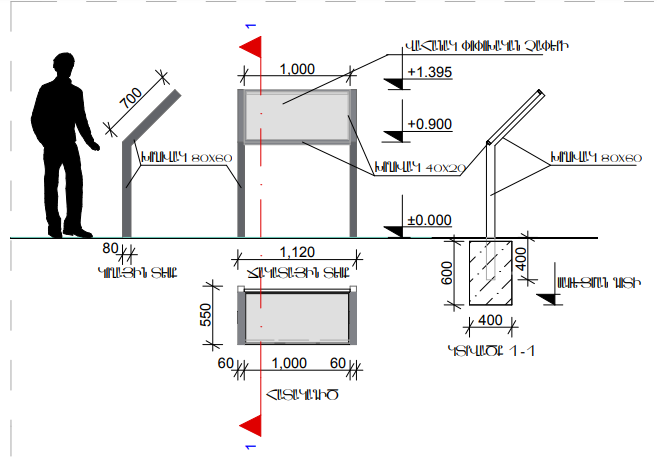 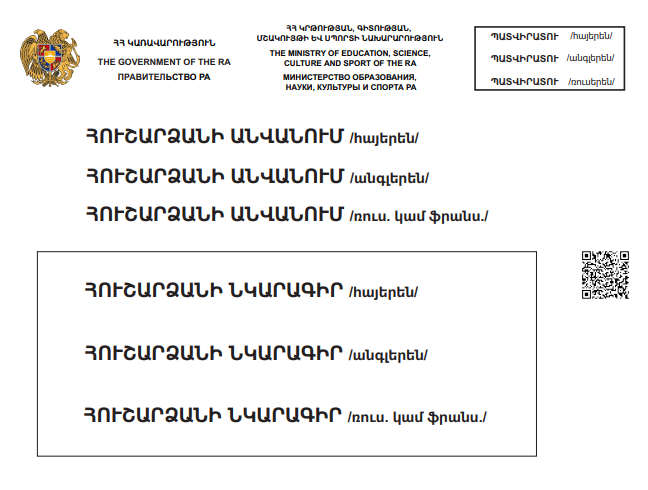 